The Board of Bowls Alberta Competency Profile							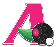 PositionPresidentThe President has no role in carrying out programs and services. They make sure that the Board stays in its governance role.  The Executive Director implements and manages programs and services.PresidentThe President has no role in carrying out programs and services. They make sure that the Board stays in its governance role.  The Executive Director implements and manages programs and services.PresidentThe President has no role in carrying out programs and services. They make sure that the Board stays in its governance role.  The Executive Director implements and manages programs and services.Time CommitmentOn average – 2 to 5 hours per weekOn average – 2 to 5 hours per weekOn average – 2 to 5 hours per weekTermTwo years, appointed or elected at the Annual General Meeting (Term may be renewed once for a total of four years)Two years, appointed or elected at the Annual General Meeting (Term may be renewed once for a total of four years)Two years, appointed or elected at the Annual General Meeting (Term may be renewed once for a total of four years)Authority and ResponsibilityThe Board of Directors is the legal authority for Bowls AlbertaA director acts in a position of trust for the community and is responsible for the effective governance of the organizationIndividual board members have no authority to direct or make requests of the executive director or to speak on behalf of the Association unless given such authority by the boardBoard members are responsible for acting in the best long-term interests of the organization and the community and will bring to their deliberations a broad knowledge, a long-range view and an openness to learning.  Board members will abide by the by-laws, code of conduct and other polices that apply to the boardAuthority and ResponsibilityThe Board of Directors is the legal authority for Bowls AlbertaA director acts in a position of trust for the community and is responsible for the effective governance of the organizationIndividual board members have no authority to direct or make requests of the executive director or to speak on behalf of the Association unless given such authority by the boardBoard members are responsible for acting in the best long-term interests of the organization and the community and will bring to their deliberations a broad knowledge, a long-range view and an openness to learning.  Board members will abide by the by-laws, code of conduct and other polices that apply to the boardRequirementsCommitment to the work of the organizationKnowledge and skills in one or more areas of Board governance: policy, finance, programs, personnel and advocacyWillingness to serve on committeesAttendance at monthly board meetingsAttendance at meetings of assigned committees Attendance at Annual General MeetingsAttendance at membership meetingsSupport of special eventsSupport of, and participation in, fundraising eventsCommitment to organization’s mission and strategic directionsOpenness to learningPolice CheckGeneral DutiesProvides leadership to the Board of DirectorsMakes sure the Board adheres to its by-lawsChairs meetings of the BoardKeeps the Board’s discussions on topic by summarizing issuesKeeps the Board’s activities focused on Bowls Alberta’s missionChairs meetings of the Executive CommitteeServes as ex officio member of committees and attends their meetings when neededMakes sure there is a process to evaluate the effectiveness of Board MembersHiring and release of the executive director including the executive director’s employment contractActs as one of the signing officers for cheques and other documentsPrepares a report for the Annual General MeetingOrients the new PresidentBenefits satisfaction of making a difference in the bowling communityopportunity to work with individuals of diverse backgroundsshare skills and knowledge that will benefit the sport of lawn bowlsincreased understanding of group dynamics and relationships at various levelsBenefits satisfaction of making a difference in the bowling communityopportunity to work with individuals of diverse backgroundsshare skills and knowledge that will benefit the sport of lawn bowlsincreased understanding of group dynamics and relationships at various levelsBenefits satisfaction of making a difference in the bowling communityopportunity to work with individuals of diverse backgroundsshare skills and knowledge that will benefit the sport of lawn bowlsincreased understanding of group dynamics and relationships at various levelsBenefits satisfaction of making a difference in the bowling communityopportunity to work with individuals of diverse backgroundsshare skills and knowledge that will benefit the sport of lawn bowlsincreased understanding of group dynamics and relationships at various levelsRemoval of a Board Member  Any Officer or Director may be expelled by the Board of Directors for reasons of proven dishonesty, gross misconduct, or for failing or refusing to carry out his or her duties as assigned by the Board.  Removal of a Board Member  Any Officer or Director may be expelled by the Board of Directors for reasons of proven dishonesty, gross misconduct, or for failing or refusing to carry out his or her duties as assigned by the Board.  Removal of a Board Member  Any Officer or Director may be expelled by the Board of Directors for reasons of proven dishonesty, gross misconduct, or for failing or refusing to carry out his or her duties as assigned by the Board.  Removal of a Board Member  Any Officer or Director may be expelled by the Board of Directors for reasons of proven dishonesty, gross misconduct, or for failing or refusing to carry out his or her duties as assigned by the Board.  